Station 2Write your answers on your recording sheet!Calculate the slope, x-intercept, and y-intercept for each line:It costs Blue Santa $2.25 for every gift they give.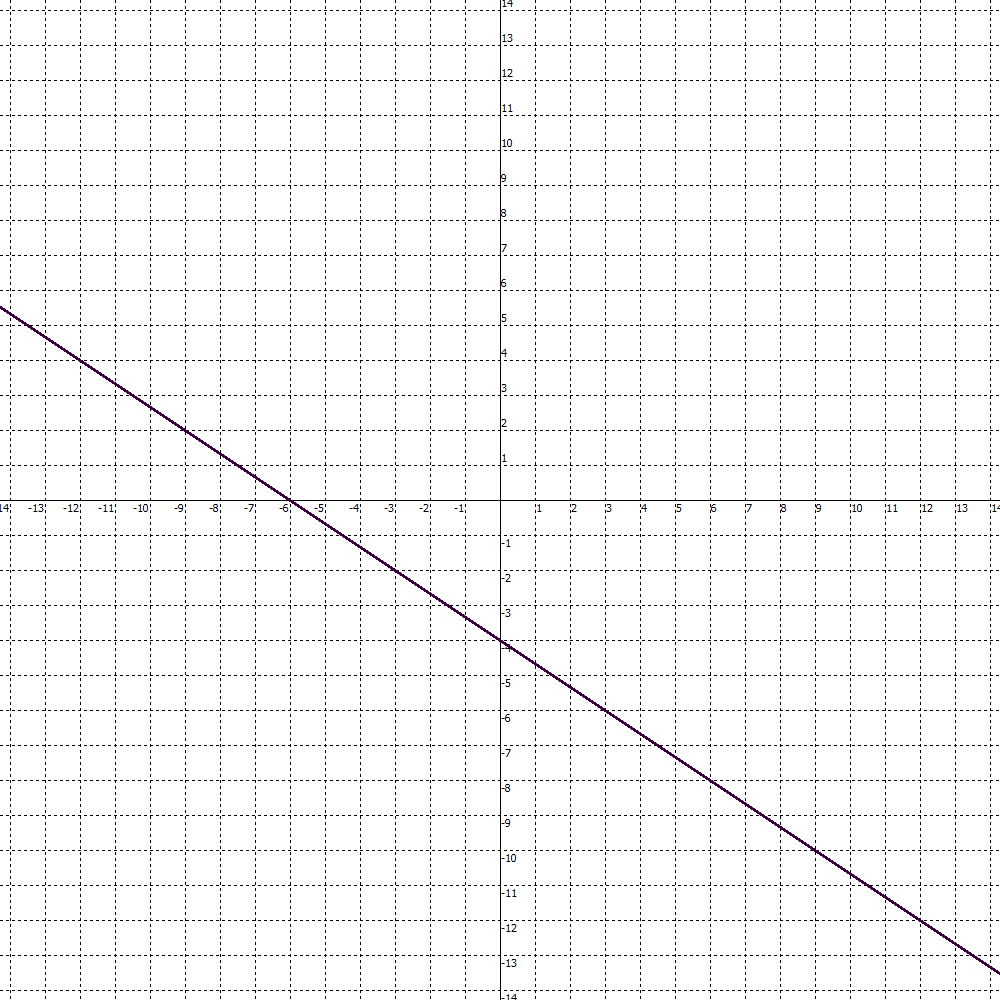 x-112y-6-10-12xy-20-1319212